ČETVRTAK, 30.4.2020.ISPRED TEBE JE VELIKA ZMIJA. U NJOJ SE ZBRAJA I ODUZIMA. ZBROJI I ODUZMI BROJEVE, TE PREPIŠI ZADATKE U BILJEŽNICU UZ POMOĆ SESTRE ELENE. 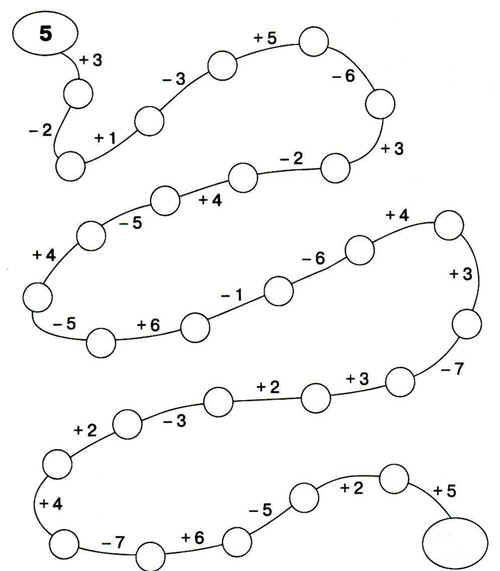 